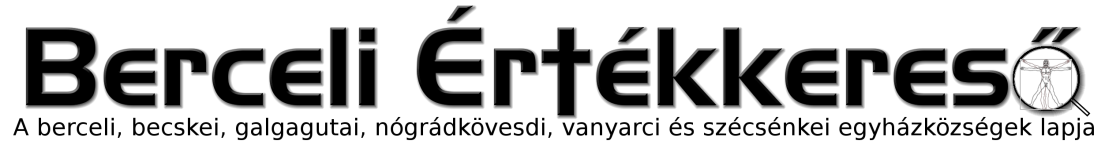 IV. évf. 35. szám Évközi 22. vasárnap	2017. szeptember 3.A menekültek befogadásának ügye új fázisba lépett. A Menekültügyi Hivatal egyházi segítséget kér olyan menekültek elhelyezéséhez, akik már megkapták az „oltalmazott” minősítést.” Elsősorban lakhatási megoldásokat keresnek. Vannak közöttük nők, férfiak, kisgyerekes családok, keresztények, muszlimok /akik viszont elfogadják keresztények segítségét/. Naponta küldik ezeknek a személyeknek a listáját. Én is segítségeteket kérem, hogy ahol tudtok üres lakást /házat/és befogadó szándékot, kérem, jelezzétek. Úgy gondolom, hogy most valóban tettekre van szükség. Nálunk továbbra is van két befogadott. Nagyon jó a tapasztalatunk. Imádsággal, szeretettel Miklós püspök 1951. szeptember 7-én alapították meg elődeink az Ecclesia Szövetkezetet. Az idei évben szeretnénk meglepni Önöket egy sajátos „születésnapi ajándékkal”: ezen a napon, szeptember 7-én a kasszánál 10%-os kedvezményt nyújtunk minden bolti vásárlónknak! Szeretettel várjuk Önöket, ünnepeljék meg velünk az Ecclesia születésnapját!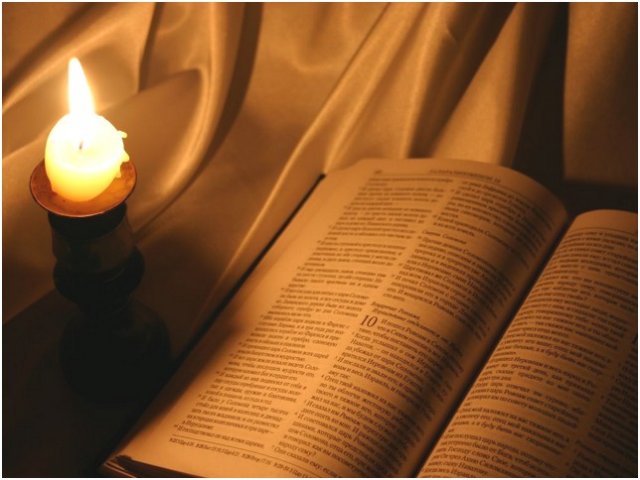 (A kedvezmény nem vonatkozik a hittankönyvekre s a webáruházi vásárlásokra, illetve más kedvezményekkel össze nem vonható. )  Az Ecclesia Szövetkezet munkatársaiTájékoztató Az elektronikus ügyintézés és a bizalmi szolgáltatások általános szabályairól szóló 2015. évi CCXXII. törvény (E-ügyintézési tv.) hatályos szövege értelmében 2018. 01. 01-től elektronikus ügyintézésre kötelesek a gazdálkodó szervezetek. A törvény alapvetően a Pp. gazdálkodó szervezete fogalmát használja, azzal a kiegészítéssel, hogy e törvény alkalmazásában gazdálkodó szervezetnek minősül valamennyi gazdasági tevékenységet folytató jogi személyiséggel nem rendelkező, belföldi székhelyű szervezet. A polgári perrendtartásról szóló 2016. évi CXXX. törvény (Pp.) 2018. 01. 01-jén hatályos 7. § (1) bekezdés 6. pontja értelmében a gazdálkodó tevékenységével összefüggő polgári jogi kapcsolataiban az egyesületek is gazdálkodó szervezetnek minősülnek. A Belügyminisztérium által kezelt előterjesztésben (amely a jövő héten kerül a Stratégiai Kabinet elé) az e-ügyintézési tv. gazdálkodó szervezet fogalma módosul: az egyesületek közül kizárólag az adószámmal rendelkező egyesületek fognak e törvény értelmében e-ügyintézésre kötelesek lenni és kikerül a fogalom alól a valamennyi gazdasági tevékenységet folytató jogi személyiséggel nem rendelkező, belföldi székhelyű szervezet. A lelkiismereti és vallásszabadság jogáról, valamint az egyházak, vallásfelekezetek és vallási közösségek jogállásáról szóló 2011. évi CCVI. törvény értelmében a vallási felekezeteket két csoportba sorolhatjuk: az egyik a vallási tevékenységet végző szervezet, amely egyesületnek minősül. Ha az Országgyűlés elfogadja a BM javaslatát, akkor ha ezen egyesület adószámmal rendelkezik, jövőre az e-ügyintézési tv. hatálya alatti ügyekben elektronikus ügyintézésre lesz köteles. Ettől eltérő kategória az egyházi jogi személy, és azon belül is bevett egyház. A törvény értelmében ez egy önálló jogi személy típus, és nem háttérjoganyaga az egyesületi szabályozás, vagyis nem is áll a civil törvény hatálya alatt ez a jogi személy. Ezt igazolja a 12/A. § is, amely egyértelműen a Ptk. Jogi személy könyv általános szabályaira utal. Mindebből következően az egyházi jogi személyek szakmai véleményünk szerint nem tartoznak a Pp. gazdálkodó szervezet fogalma alá, egyrészt mert a tételes felsorolásban ez a jogi személy típus nem szerepel, másrészt mert semmilyen egyéb kategóriába (pl. költségvetési szervek gazdálkodását alkalmazza) sem tartozik. Erre figyelemmel tehát az egyházi jogi személyek nem lesznek elektronikus ügyintézésre kötelesek. Az elektronikus ügyintézés részletszabályairól szóló 451/2016. (XII. 19.) Korm. rendelet 89. §-a alapján a cégkapu a gazdálkodó szervezetek (a 91. § értelmében továbbá az egyéni ügyvédek és a szabadalmi ügyvivők is) számára biztosított tárhely szolgáltatás. Erre figyelemmel az egyházi jogi személyek nem jogosultak cégkapura. Természetesen az elektronikus kapcsolattartás lehetősége az egyházak számára is biztosított. Ők képviselőjükön keresztül, a képviselőjük elektronikus elérhetőségéről (természetes személy esetén annak KÜNY (korábbi ügyfélkapus) tárhelye, ügyvéd/ügyvédi iroda esetén annak cégkapuja), a képviseleti jog igazolásával kommunikálhatnak.HIRDETÉSEKBercelen a 9. csoport takarít.Szűz Mária a Világ Győzelmes Királynőjének Engesztelő leányai, mint krisztushívők magántársulata jelezte szándékát felénk, hogy Bercelen szeretnének letelepedni és működni a 2687 Bercel Tabán út 43. szám alatt.Mint azt írtuk a testvéreknek tűzgyújtási napokon (Bercelen, Galgagután, Vanyarcon, Nógrádkövesden hétfőn, pénteken, Becskén szerdán és pénteken, Szécsénkén csütörtökön) nem végzünk szertartást mise, temetés, elsőpéntekes beteglátogatás stb.2017.09.06. Sz	18:30	Szentségimádás a Berceli Templomban2017.09.07. Cs	18:00	Szentmise a Berceli Templomban, utána Szentségimádás2017.09.08. P	18:00	Szentmise a Szécsénkei Templomban2017.09.10. Sz	15:00	Molnár Hédi keresztelése a Berceli Templomban		16:30	Szentmise a Vanyarci Templomban		18:00	Szentmise a Berceli Templomban +Valent László, felesége, Ilona és szülők2017.09.11.	V 	08:30	Szentmise a Berceli Templomban, Évközi		10:30	Szentmise a Becskei Templomban23.		10:30	Igeliturgia a Galgagutai TemplombanVasárnap		12:00	Szentmise a Szécsénkei Templomban		12:00	Igeliturgia a Nógrádkövesdi TemplombanHivatali ügyintézés: Római Katolikus Plébánia 2687 Bercel, Béke u. 20. H-P 8:00-16:00tel: (30) 455 3287 web: http://bercel.vaciegyhazmegye.hu, e-mail: bercel@vacem.huBankszámlaszám: 10700323-68589824-51100005